	บันทึกข้อความ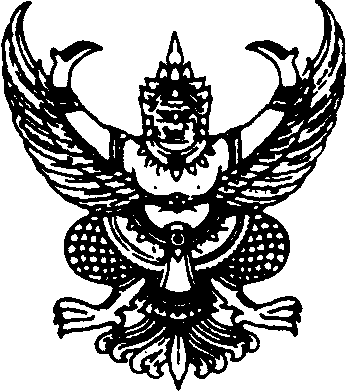 ส่วนราชการ  คณะเภสัชศาสตร์ มหาวิทยาลัยมหาสารคาม โทร./โทรสาร  0-4375-4360  ที่   อว 0605.12/	วันที่      เรื่อง  ขอส่งเอกสารเพื่อยื่นขอรับความคุ้มครองทรัพย์สินทางปัญญา เรียน  รองอธิการบดีฝ่ายพัฒนาโครงสร้างพื้นฐาน วิจัย และนวัตกรรม						ด้วยข้าพเจ้า (นาย/นาง/นางสาว)..................................... ตำแหน่ง...........................สังกัดคณะเภสัชศาสตร์ มหาวิทยาลัยมหาสารคาม และคณะ ได้ทำการศึกษาวิจัยเรื่อง “.........................................” 	ในการนี้ จึงขอส่งแบบฟอร์มประกอบคำขอจดทะเบียนอนุสิทธิบัตรและเอกสารประกอบอื่นๆ เพื่อให้ทางหน่วยจัดการทรัพย์สินทางปัญญา มหาวิทยาลัยมหาสารคาม (MSU-IPMO) ดำเนินการยื่นขอรับความคุ้มครองต่อไป รายละเอียดดังต่อไปนี้			1. Invention Disclosure Form  			  จำนวน  1  ชุด			2. รายละเอียดการประดิษฐ์ 				  จำนวน  1  ชุด			3. สำเนาบัตรประชาชนของผู้ประดิษฐ์ (รับรองสำเนาถูกต้อง)  จำนวน  2  ฉบับจึงเรียนมาเพื่อโปรดพิจารณาและดำเนินการต่อไป จักเป็นพระคุณยิ่ง (...............................................................)หัวหน้าโครงการวิจัย  (ผู้ช่วยศาสตราจารย์ชนัตถา พลอยเลื่อมแสง)คณบดีคณะเภสัชศาสตร์